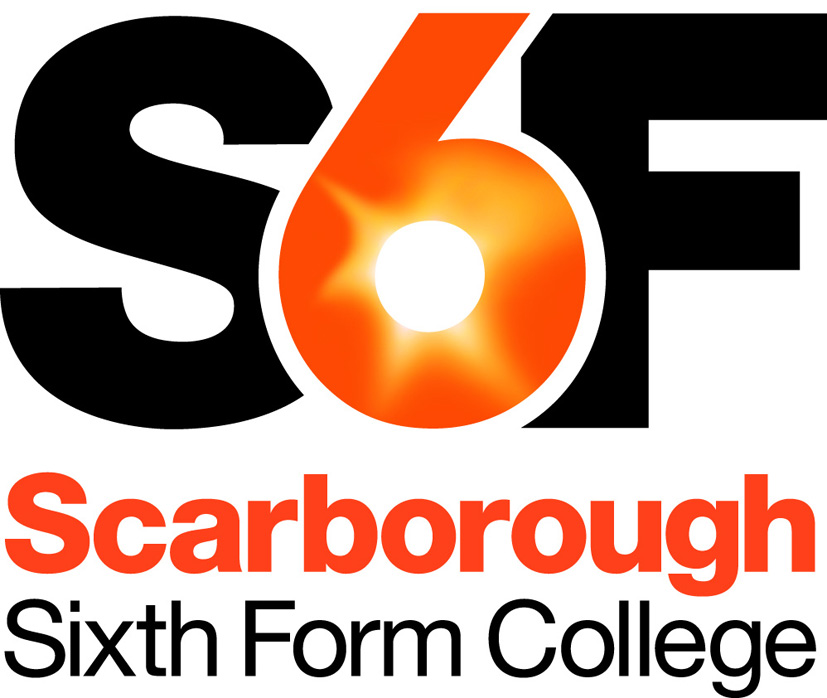 Job DescriptionChildcare Placement AssessorResponsible to:	Head of Department Job purpose:	To organise and visit students on childcare placement and assess their competencyKey DutiesProfessional Responsibilities:Work with the teacher of Early Years in the monitoring, planning and assessment of students for their professional practice qualification Assess students’ practical skills and competencies at their work placement, gathering and recording information as required by the awarding body.Liaise with the teacher of Early Years in identifying possible work placements to support the classroom teachingArrange placements, notify students, ensure completion of all necessary paperwork and enter details onto work placement registerWork in liaison with the Work Experience Placement Officer to ensure that appropriate Risk Assessments are carried out in advance of students being placedSupport, monitor and evaluate placement attendance and student progress with the teacher of Early YearsAssist in the process of gathering documentation for DBS disclosures Complete any other relevant documentation as requiredQuality:Participate in professional development reviews and staff development activitiesContribute to college and departmental self-assessment / planningResponsibilities of all staff:Promote high expectations of students in and outside the classroom; and promote and safeguard their welfareCarry out administrative duties relevant to the post, including maintaining records and providing information/dataWork within college guidelines and promote college valuesGive due consideration to Health & Safety and Equality & Diversity issues within all activitiesMaintain confidentiality regarding sensitive or personal informationCarry out other duties as reasonably required by the PrincipalThis job description is provided to assist the post-holder in knowing what his/her main duties are.  From time to time these duties may be changed as the requirements of the job change.                                                                                                 Reviewed: January 2018